Sort Request FormTime requestingDay Requesting:   Start Time:        Stop Time:   Person who will be sortingName:   E-mail:        Phone:    SamplesSample Species:     Sample Tissue Type:   Infected?   No     Yes     If so, with what?   What is your approved Sample Types form number:   Cell Numbers and Target PopulationsHow many sample will you bring?      Cells per sample?   What % of total cells is your target population?   Sort ConditionsWhich of the following collection device(s) will you need? (check all that apply)  2-way (15ml conical tube)   4-way (Eppendorf or 5ml tubes)   96-well plate     slideDo you require the sorted sample to be at 4C?    No    YesDo you require the an aseptic sort start-up?    No    YesAre you sorting for downstream Genomics processing?   No    YesFlow Core Configuration and your staining panelThe NSU Flow Core also has their configurations loaded on FluoroFinder. Register and design a panel that will work on the core’s cytometers. 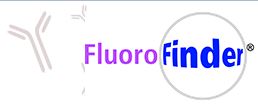 NSU Flow Cytometry Core ConfigurationNSU Flow Cytometry Core ConfigurationNSU Flow Cytometry Core ConfigurationNSU Flow Cytometry Core ConfigurationLaserConjugateCheck if using:AB+FluorophoreBlue (488)SSCBlue (488)FITC, AF488,  GFP, CFSEBlue (488)PerCP 5.5, PerCP-eFluor710, PECy5.5Green (532)PE, AF555, PIGreen (532)PE-TR, ECD, PE-CF594, TdTomatoGreen (532)PECy7Red (649)APC, AF647, eFluor660Red (649)AF700Red (649)APCCY7, APCH7, AF750, APC-AF750, APC-eFluor680Violet (405)Pacific Blue, V450, BV421, eFluor450Violet (405)AmCyan, V500, Vivid, BV510Violet (405)BV605, Q605,eFluor605Violet (405)BV650, Q655, eFluor650Violet (405)BV711Violet (405)BV786UV (355)BUV395UV (355)BUV496UV (355)BUV737UV (355)BUV805Current NSU X-20 and AriaFusion ConfigurationCurrent NSU X-20 and AriaFusion ConfigurationCurrent NSU X-20 and AriaFusion ConfigurationCurrent NSU X-20 and AriaFusion ConfigurationCurrent NSU X-20 and AriaFusion ConfigurationLaserConjugateBand Pass FilterLong Pass FilterDetector LocationBlue (488)SSC488/10CBlue (488)FITC, AF488,  GFP, CFSE530/30550BBlue (488)PerCP 5.5, PerCP-eFluor710, PE-CY5.5710/50695AGreen (532)PE, AF555, PI576/26CGreen (532)PE-TR, ECD, PE-CF594, TdTomato610/20595BGreen (532)PECy7780/60750ARed (637)APC, AF647, eFluor660670/30CRed (637)AF700730/45710BRed (637)APCCY7, APCH7, AF750, APC-AF750, APC-eFluor680780/60750AViolet (405)Pacific Blue, V450, BV421, eFluor450450/50FViolet (405)AmCyan, V500, Vivid, BV510525/50495EViolet (405)BV605, Q605,eFluor605610/20595DViolet (405)BV650, Q655, eFluor650670/30635CViolet (405)BV711710/50690BViolet (405)BV786780/60750AUV (355)BUV396379/28DUV (355)BUV496515/30450CUV (355)BUV737740/35690BUV (355)BUV805820/60770A